SORUMLUİŞ AKIŞIHAZIR.  DOKÜMANLARBirim Maaş MutemediBirim Maaş MutemediBirim Maaş MutemediBirim Maaş MutemediBirim Gerçekleştirme GörevlisiBirim Gerçekleştirme GörevlisiBirim Harcama YetkilisiBirim Maaş Mutemedi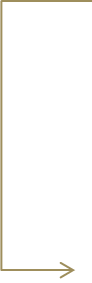                                                      Hatalar var ise;Gerekli düzenlemelerin yapılması için Maaş mutemedine İade edilir.Maaş Mutemedi Gerekli düzenlemeleri yaparak tekrar Gerçekleştirme görevlisinin Onayına gönderir.Doğru İse; Onaylanarak sistem üzerinden Harcama Yetkilisi      onayına gönderilir.Atama ve Terfi Onay Belgeleri, Yabancı Dil Sonuç Belgeleri, Aile Durum Belgesi, Aile Yardım Belgesi, İdari Görev, Kesinti Belgeleri(BES, İcra, Sendika Aidatı v.b.), Sağlık Raporları, Sigorta Makbuzları…BordroÖdeme Emri BelgesiÖdeme Emri Belgesi, Bordro, Asgari Geçim İndirimi, Banka Listesi, Personel Bildirimi, Yabancı Dil Tazminatı, Çocuk Yardımı, Aile Yardımı, Bireysel Emeklilik Kesinti Raporu, Kefalet Kesintisi, Sendika Aidatı Tevkifat Listesi, Sigorta Listesi